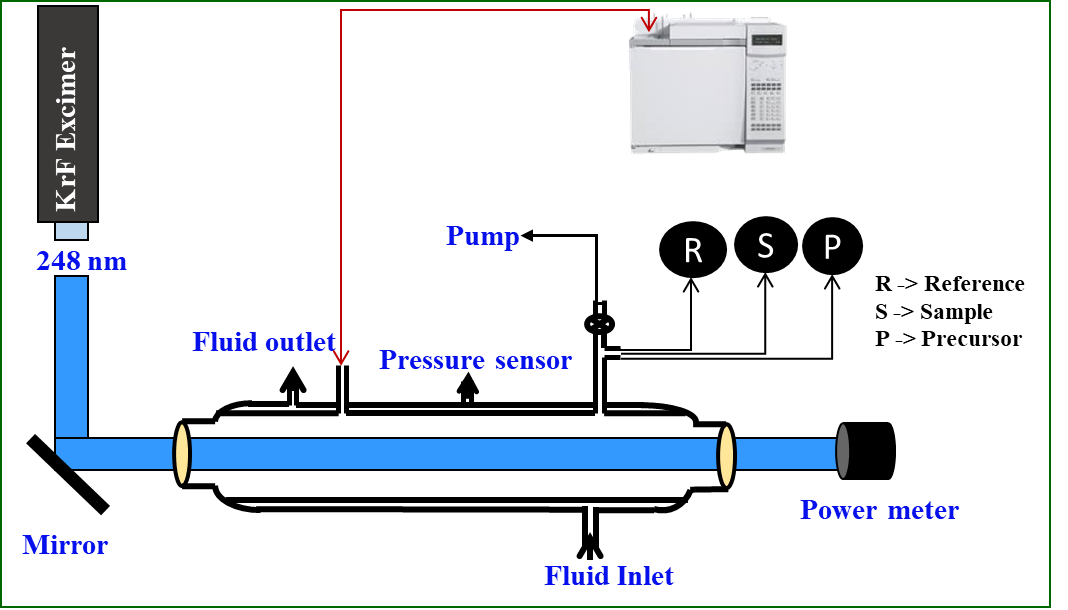 Schematic illustration of Relative Rate (RR) experimental setup.